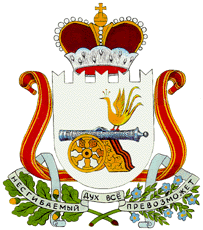 СОВЕТ ДЕПУТАТОВМЕРЛИНСКОГО сельского ПОСЕЛЕНИЯ КРАСНИНСКОГО района Смоленской области                                                  Р Е Ш Е Н И Еот  23 ноября 2017 года                                  №36	В соответствии с областным  законом от 06.10.2017 года № 94-з «О внесении изменений в областной закон «О бюджетном процессе в Смоленской области» Совет депутатов Мерлинского сельского поселения Краснинского района Смоленской области:РЕШИЛ:1. Приостановить до 1 января 2018 года  действие  подпункта 6 пункта 2 статьи 30, Положения о бюджетном процессе в Мерлинском сельском поселении Краснинского района  Смоленской области, утвержденного решением Совета депутатов Мерлинского сельского поселения Краснинского района Смоленской области от 25 октября 2017 года №272.Установить, что при формировании проекта решения о бюджете Мерлинского сельского поселения Краснинского района Смоленской области на 2018 год и плановый период 2019 и 2020 годов общий объем условно утверждаемых расходов на первый год планового периода не утверждается, а на второй год планового периода утверждается в объеме не менее 2,5 процента общего объема расходов бюджета сельского поселения.3.Настоящее решение  вступает в силу   с момента его обнародования на официальном сайте Администрации муниципального образования «Краснинский район» Смоленской области на странице Администрации Мерлинского сельского поселения Краснинского района Смоленской области.Глава муниципального образованияМерлинского сельского поселенияКраснинского района Смоленской области                                А.Е.Новиков                                          О внесении изменений в «Положение о бюджетном процессе в Мерлинском сельском поселении Краснинского района Смоленской области